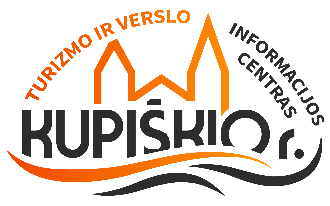 VšĮ Kupiškio rajono turizmo ir verslo informacijos centrasĮstaigos kodas: 160331162PVM mokėtojo kodas: LT100015233912Atsiskaitomosios sąskaitos nr.: LT417300010083343561Adresas: Gedimino g. 96, Kupiškis, LT-40128Tel. nr.: +370 672 02 034El. p.: turizmas@infokupiskis.ltDataEkskursijos pavadinimasLankytini objektaiKainaVasario 17 d.Ukmergė  - svečiuose pas Prezidentą Smetoną - Ledo pasakos Taujėnų dvareApžvalginė ekskursija po Ukmergės senamiestį, piliakalnis;Prezidento Antano Smetonos vasaros rezidencija - Užugirio dvaras;Taujėnų dvaras: parkas, ledo skulptūros55 €Kovo 16 d.Kėdainiai – Radvilų ir škotų palikimasApžvalginė ekskursija po Kėdainių miesto senamiestį;Restoranas „Grėjaus namas“: škotų ir Radvilų patiekalai;Lietuvos geografinis centras;Paberžė – Tėvo Stanislovo gimtinė;Krekenavos bažnyčia;Krekenavos parkasTikslinamaBalandžio 13 d.Kaišiadorys – Lietuvos kultūros sostinėGuronys - Kardinolo Vincento Sladkevičiaus tėviškė ir rožinio  šviesos slėpiniai;Žaslių miestelis ir tradicinių amatų centras;Kaišiadorys – Kaišiadorių Kristaus Atsimainymo katedra, Palaimintasis Teofilius Matulionis;Mergakalnio regykla - aukščiausia Kauno marių atodangaTikslinamaBirželio 1-2 d.SuvalkijaKudirkos Naumiestis – Bulvės muziejus ir pagal p. Almos Adamkienės receptą pagaminti cepelinai;Marijampolė – kačių ir ne tik miestas;Paežerių dvaras;Šakiai – karleonas; Sudargo piliakalniai;Gelgaudiškių dvarasTikslinamaBirželio 28-liepos 1 d.Poilsinė kelionė Į PalangąPoilsio namai „Politechnika“TikslinamaLiepos 4-7 d.Poilsinė kelionė į LiepojąViešbutis „Liva“TikslinamaLiepos 25-28 d.Poilsinė kelionė į NidąPoilsio namai „Žuvėdra“TikslinamaRugpjūčio 8-11 d.Poilsinė kelionė į NidąPoilsio namai „Kastytis“TikslinamaRugpjūčio 16-19 d.Poilsinė kelionė į PalangąPoilsio namai „Politechnika“TikslinamaRugsėjo 14 d.Lietuvos apendiksasJašiūnų dvaras;Levandų uostas;Paulavos respublika;Dieveniškių kaimasTikslinamaSpalio 12 d.Šiaulių kraštasKryžių kalnas;Naisiai;Bubiai – Zubovo dvaras;KurtuvėnaiTikslinamaGruodžio 7-8 d.Kalėdinė Varšuva - TorunėTikslinama